Министерство науки и высшего образования Российской Федерации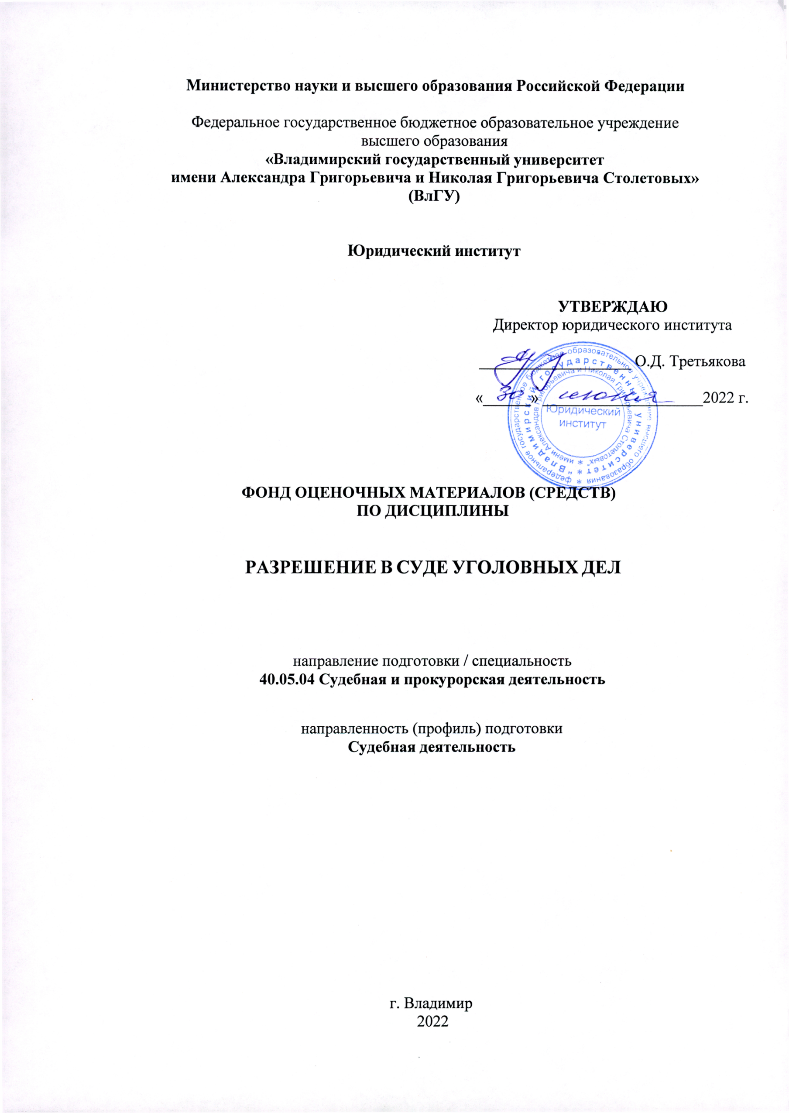 Федеральное государственное бюджетное образовательное учреждениевысшего образования«Владимирский государственный университетимени Александра Григорьевича и Николая Григорьевича Столетовых»(ВлГУ)Юридический институтФОНД ОЦЕНОЧНЫХ МАТЕРИАЛОВ (СРЕДСТВ)ПО ДИСЦИПЛИНЫРАЗРЕШЕНИЕ В СУДЕ УГОЛОВНЫХ ДЕЛнаправление подготовки / специальность 
40.05.04 Судебная и прокурорская деятельностьнаправленность (профиль) подготовки 
Судебная деятельностьг. Владимир 20221. ПЕРЕЧЕНЬ КОМПЕТЕНЦИЙ И ПЛАНИРУЕМЫЕ РЕЗУЛЬТАТЫ ОБУЧЕНИЯ ПО ДИСЦИПЛИНЕ 2. ОЦЕНОЧНЫЕ МАТЕРИАЛЫ ДЛЯ ПРОВЕДЕНИЯ ТЕКУЩЕГО КОНТРОЛЯ УСПЕВЕМОСТИ ПО ДИСЦИПЛИНЕСеместр IXРейтинг-контроль 11. Понятие рассмотрения судом уголовных дел.2. Полномочия судьи по поступившему в суд уголовному делу.3. Вопросы, подлежащие выяснению по поступившему в суд уголовному делу, определение подсудности уголовного дела.4. Решение судьей вопроса о мере пресечения.5. Назначение судебного заседания без проведения предварительного слушания, действия судьи, направленные на организацию судебного заседания.6. Сроки начала разбирательства уголовного дела в судебном заседании.7. Общие условия судебного разбирательства.8. Основания и порядок проведения предварительного слушания.9. Рассмотрение ходатайства об исключении доказательств.10. Возвращение уголовного дела прокурору.11. Приостановление производства по уголовному делу, прекращение уголовного дела или уголовного преследования по результатам предварительного слушания.12. Порядок проведения подготовительной части судебного заседания. Пройдите тест:1. Кем принимается в стадии назначения судебного заседания решение о направлении уголовного дела по подсудности либо о назначении предварительного слушания, либо о назначении судебного заседания?1) государственным обвинителем;2) сторонами процесса;3) по ходатайству участника процесса;4) судьей, который будет слушать дело по существу.2. В какой срок судьей должно быть принято решение?1) не позднее 10 суток со дня поступления уголовного дела в суд;2) не позднее 30 суток со дня поступления уголовного дела в суд;3) не позднее 20 суток со дня поступления уголовного дела в суд;4) не позднее 15 суток со дня поступления уголовного дела в суд.3. Вопросы о подсудности, вручении обвинительного акта или обвинительного заключения, наличии оснований для предварительного слушания подлежат выяснению в отношении каждого из обвиняемых …1) судьей, который будет слушать дело по существу;2) секретарем судебного заседания;3) государственным обвинителем;4) сторонами.4. Какой вопрос не решается в стадии назначения судебного заседания?1) установления наличия или отсутствия достаточных фактических и юридических оснований для разрешения дела по существу;2) о доказанности обвинения;3) установления наличия или отсутствия достаточных фактических и юридических оснований для внесения дела в судебное разбирательство;4) соблюдения требований закона по обеспечению прав обвиняемого.5. Какие вопросы решает судья в стадии назначения судебного заседания?1) о применении к обвиняемому меры пресечения, ее отмене, изменении;2) о применении мер по возмещения вреда, причиненного преступлением, или возможной конфискации имущества;3) о поступивших ходатайствах и жалобах;4) все варианты правильные.6. Какое из нижеуказанных утверждений является правильным?1) предварительное слушание проводится судьей единолично в закрытом судебном заседании с участием сторон с соблюдением требований глав 33, 35 и 36 УПК РФ с изъятиями, установленными главой 34 УПК РФ;2) предварительное слушание проводится судьей единолично в открытом судебном заседании с участием сторон с соблюдением требований глав 33, 35 и 36 УПК РФ с изъятиями, установленными главой 34 УПК РФ;3) предварительное слушание проводится судьей единолично в закрытом судебном заседании с участием сторон с соблюдением требований глав 33 и 35 УПК РФ с изъятиями, установленными главой 34 УПК РФ;4) предварительное слушание проводится судьей единолично в закрытом судебном заседании с участием сторон с соблюдением требований глав 33, 35 и 36 УПК РФ с изъятиями, установленными главой 32 УПК РФ.7. Уведомление о вызове сторон в судебное заседание должно быть направлено не менее чем за … суток до дня проведения предварительного слушания1) 2;2) 3;3) 4;4) 5.8. В ходе предварительного слушания ведется …1) приговор;2) определение;3) протокол;4) постановление.9. Ходатайство об исключении доказательства должно содержать указания на …1) доказательство, об исключении которого ходатайствует сторона;2) основания для исключения доказательства;3) основания для исключения доказательства, предусмотренные УПК РФ, и обстоятельства, обосновывающие ходатайство;4) основания для исключения доказательства, предусмотренные УК РФ.10. При рассмотрении ходатайства об исключении доказательства, заявленного стороной защиты на том основании, что доказательство было получено с нарушением требований УПК РФ, бремя опровержения доводов, представленных стороной защиты, лежит … 1) на органах следствия и дознания;2) на стороне, заявившей ходатайство;3) на судье;4) на прокуроре.Рейтинг-контроль 21. Понятие, задачи, структура и значение судебного следствия.2. Тактика исследования доказательств в суде.3. Правила допроса подсудимого.4. Оглашение показаний подсудимого.5. Правила допроса потерпевшего и свидетелей, особенности допроса несовершеннолетнего потерпевшего и свидетеля.6. Оглашение показаний потерпевшего и свидетеля.7. Допрос эксперта, производство судебной экспертизы.8. Осмотр вещественных доказательств.9. Оглашение протоколов следственных действий и иных документов.10. Окончание судебного следствия.11. Понятие и виды особого порядка судебного разбирательства.12. Порядок и содержание прений сторон, последнее слово подсудимого.13. Возобновление судебного следствия и удаление суда в совещательную комнату. 14. Понятие и значение приговора.15. Вопросы, разрешаемые судом при постановлении приговора.16. Виды приговоров.17. Структура оправдательного приговора.18. Структура обвинительного приговора.19. Вопросы, решаемые судом одновременно с постановлением приговора.20. Понятие, значение и структура протокола судебного заседания.21. Порядок составления протокола судебного заседания.22. Замечания на протокол судебного заседания и порядок их рассмотрения.23. Оформление уголовных дел на стадиях принятия и назначения к судебному заседанию.24. Оформление уголовных дел после их рассмотрения.25. Делопроизводство по приему и рассмотрению апелляционных жалоб, представлений прокурора на судебные решения по уголовным делам в суде первой инстанции.26. Обращение к исполнению приговоров, определений и постановлений по уголовным делам.Пройдите тест:1. Какие функции осуществляет председатель районного суда?1) организует работу суда;2) устанавливает правила внутреннего распорядка суда на основе утверждаемых Советом судей РФ типовых правил внутреннего распорядка судов и осуществляет контроль за их выполнением;3) осуществляет общее руководство деятельностью аппарата суда, в том числе распределяет обязанности между работниками аппарата суда, принимает решение о поощрении работников аппарата суда или о привлечении их к дисциплинарной ответственности;4) осуществляет иные полномочия по организации работы суда.2. Из каких операций состоит обработка исходящей корреспонденции?1) проверки наличия всех элементов почтового адреса в реквизите «Адресат» - фамилии, имени, отчества (последнее - при наличии) получателя, реквизитов почтового адреса в соответствии с Правилами оказания услуг почтовой связи; а в случае отправки ответов на заявления, предложения, ходатайства и жалобы осужденных, содержащихся в исправительных учреждениях ФСИН, в качестве конкретного адресата на почтовом конверте указывается фамилия, имя, отчество (последнее - при наличии) осужденного;2) проверки соответствия даты, указанной на документе, дате поступления его в отдел делопроизводства (общий отдел); наличия указанных в документах приложений и подписей.3) сортировки, адресования, фальцевания и вложения в упаковочные материалы (конверты, коробки и т.д.), в случае необходимости взвешивания, нанесения государственных знаков почтовой оплаты, проставления стоимости отправления, составления описи заказных почтовых отправлений (писем, бандеролей), упаковки и сдачи их на объект почтовой связи (отделение почтовой связи);4) правильного ответа нет.3. Что может быть выполнено (изготовлено) в форме электронного документа, который подписывается судьей (судьями) усиленной квалифицированной электронной подписью?1) судебное решение по уголовному делу, содержащего сведения, составляющие охраняемую федеральным законом тайну;2) судебное решение по уголовному делу, затрагивающие безопасность государства, права и законные интересы несовершеннолетних;3) решение по делу о преступлении против половой неприкосновенности и половой свободы личности;4) правильного ответа нет.4. Какой индекс указывается для регистрации производств по уголовным делам?1) 1;2) 2;3) 3;4) 4.5. Документальные проверки, ревизии, исследование документов, предметов, трупов, привлечение специалистов, осмотр места происшествия, осмотр трупа, освидетельствование относятся … 1) к способам получения доказательств по уголовному делу;2) способам проверки сообщения о преступлении;3) следственным и иным процессуальным действиям;4) способам проверки доказательств.6. Что из нижеуказанного не относится к условию процессуального равенства сторон судебного разбирательства?1) все участники судебного разбирательства пользуются равными правами на заявление отводов;2) равные права по принятию решений;3) стороны имеют равные права на заявление ходатайств;4) обладают равными правами по представлению доказательств в ходе проведения судебного разбирательства.7. Что из нижеуказанного не относится к правилу о пределах судебного разбирательства?1) судебное разбирательство проводится только в отношении обвиняемого;2) в отношении иных лиц не допускается исследование доказательств об их причастности к совершению преступления;3) приговор основывается только на исследованных в суде доказательствах;4) в приговоре суда нельзя допускать формулировки, указывающие на то, что в совершении рассматриваемого преступления виновны также иные лица.8. Гласность судебного разбирательства означает, что … 1) в зале судебного заседания могут присутствовать граждане;2) в судебном разбирательстве все доказательства подлежат непосредственному исследованию;3) приговор суда может быть основан лишь на тех доказательствах, которые были исследованы в судебном заседании;4) разбирательство уголовных дел во всех судах открытое, за исключением случаев, предусмотренных законом.9. Что является основанием для проведения закрытого судебного разбирательства?1) разбирательство уголовного дела в суде может привести к разглашению государственной тайны;2) лицо заявило ходатайство о проведении закрытого судебного разбирательства и ссылающегося на необходимость сохранения коммерческой или иной охраняемой законом тайны, неприкосновенность частной жизни граждан или иные обстоятельства, гласное обсуждение которых способно помешать правильному разбирательству дела либо повлечь за собой разглашение указанных тайн или нарушение прав и законных интересов гражданина;3) рассматриваются уголовные дела о преступлениях, совершенных лицами, не достигшими возраста шестнадцати лет;4) рассмотрение уголовных дел о преступлениях против половой неприкосновенности.10. Неизменность состава суда означает, что … 1) по каждому конкретному уголовному делу должен быть определенный состав суда;2) по рассматриваемому уголовному делу отсутствуют обстоятельства, исключающие участие судьи в производстве по этому делу;3) суд рассматривает уголовное дело, отнесенное по закону к его подсудности;4) все варианты правильные.Рейтинг-контроль 31. Понятие и значение производства в суде апелляционной и кассационной инстанций.2. Право апелляционного обжалования, судебные решения, подлежащие апелляционному обжалованию.3. Апелляционная жалоба и апелляционное представление: содержание, порядок и сроки принесения.4. Сроки и порядок рассмотрения уголовного дела в суде апелляционной инстанции.5. Основания отмены или изменения судебного решения в апелляционном порядке, решения, принимаемые судом апелляционной инстанции.6. Предмет судебного разбирательства в кассационном порядке.7. Содержание и порядок подачи кассационных жалобы, представления.8. Порядок и сроки рассмотрения кассационных жалобы, представления, решения суда кассационной инстанции. 9. Порядок рассмотрения судами вопроса о мерах пресечения в виде заключения под стражу, домашнего ареста и залога.10. Рассмотрение судами жалоб в порядке ст. 125 УПК РФ.11. Понятие и значение стадии исполнения приговора.12. Порядок вступления приговора в законную силу и обращения его к исполнению.13. Вопросы, разрешаемые судом в стадии исполнения приговора, и порядок их разрешения.Пройдите тест:1. В каком порядке могут быть обжалованы сторонами судебные решения, не вступившие в законную силу?1) в надзорном порядке;2) в общем порядке;3) в кассационном порядке;4) в апелляционном порядке.2. Кому принадлежит право обжалования судебного решения?1) осужденному, оправданному, их защитникам и законным представителям, государственному обвинителю и (или) вышестоящему прокурору, потерпевшему, частному обвинителю, их законным представителям и представителям, а также иным лицам в той части, в которой обжалуемое судебное решение затрагивает их права и законные интересы;2) всем участникам процесса;3) обвиняемому, потерпевшему, защитнику и прокурору;4) лицам, не согласным с приговором.3. Как осуществляется производство по уголовному делу в суде первой инстанции?1) в специальном порядке;2) в общем порядке;3) в порядке рассмотрения дела в суде первой инстанции, с изъятиями, предусмотренными для апелляционного суда;4) порядок не регламентирован законодателем.4. Рассмотрение дела в апелляционном порядке должно быть начато в районном суде…1) не позднее 15 суток;2) не позднее 30 суток;3) не позднее 45 суток;4) не регламентировано законодателем.5. Рассмотрение дела в апелляционном порядке должно быть начато в Верховном Суде РФ… 1) не позднее 30 суток;2) не позднее 25 суток;3) не позднее 45 суток;4) не регламентировано законодателем.6. Когда вступает в законную силу приговор суда первой инстанции?1) после рассмотрения вышестоящим судом;2) по истечении срока его обжалования в апелляционном порядке, если он не был обжалован сторонами;3) после рассмотрения судом первой инстанции;4) только после обжалования в порядке надзора.7. Когда вступает в законную силу приговор суда апелляционной инстанции?1) после рассмотрения вышестоящим судом;2) по истечении срока на апелляционное обжалование;3) с момента его провозглашения;4) только после обжалования в порядке надзора.8. Приговор суда первой инстанции обращается к исполнению в течении …1) 3 суток со дня вступления в законную силу или возвращения уголовного дела из суда апелляционной инстанции;2) 7 суток со дня вступления в законную силу или возвращения уголовного дела из суда апелляционной инстанции;3) 14 суток со дня вступления в законную силу или возвращения уголовного дела из суда апелляционной инстанции;4) немедленно.9. Обращение к исполнению приговора возлагается на … 1) суд, рассматривающий уголовное дело в первой инстанции;2) суд, рассматривающий уголовное дело в апелляционной инстанции;3) суд, рассматривающий уголовное дело в кассационной инстанции;4) суд, рассматривающий уголовное дело в надзорной инстанции.10. Какой вопрос, связанный с исполнением приговора, не рассматриваются судом, постановившим приговор?1) об освобождении от отбывания наказания в связи с истечением сроков давности обвинительного приговора в соответствии со ст. 83 УК РФ;2) о возмещении вреда реабилитированному, восстановлении его трудовых, пенсионных, жилищных и иных прав в соответствии с ч. 5 ст. 135 и ч. 1 ст. 138 УПК РФ;3) об освобождении от наказания несовершеннолетних с применением принудительных мер воспитательного воздействия, предусмотренных ч. 2 ст. 92 УК РФ;4) об условно-досрочном освобождении от отбывания наказания в соответствии со ст. 79 УК РФ.11. Контроль суда за законностью и обоснованностью применения мер процессуального принуждения, ограничивающих конституционные права участников уголовного судопроизводства, не распространяется на … 1) заключение под стражу;2) домашний арест;3) наложение ареста на имущество;4) личное поручительство.12. Контроль суда за законностью и обоснованностью производства следственных действий, ограничивающих конституционные права личности, не распространяется на … 1) обыск в жилище;2) личный обыск;3) судебную экспертизу;4) выемку в жилище.13. Выделите виды судебного контроля по цели.1) судебный контроль за действиями (бездействием) и решениями органов уголовного преследования и судебный контроль за решениями нижестоящих судов;2) предварительный и последующий;3) текущий и итоговый;4) статутный и диспозитивный.14. Какие вопросы рассматриваются при изучении судебного контроля за применением меры пресечения в виде заключения под стражу?1) основания, условия применения заключения под стражу;2) требования к ходатайству следователя, дознавателя;3) подсудность;4) срок подачи ходатайства в суд и его рассмотрения судом.15. Прокурор, руководитель следственного органа рассматривает жалобу в течение … суток со дня ее получения.1) 3;2) 4;3) 5;4) 6.3. ПРОМЕЖУТОЧНАЯ АТТЕСТАЦИЯ ПО ДИСЦИПЛИНЕПеречень вопросов к зачету с оценкой1. Понятие рассмотрения судом уголовных дел.2. Полномочия судьи по поступившему в суд уголовному делу.3. Вопросы, подлежащие выяснению по поступившему в суд уголовному делу, определение подсудности уголовного дела.4. Решение судьей вопроса о мере пресечения.5. Назначение судебного заседания без проведения предварительного слушания, действия судьи, направленные на организацию судебного заседания.6. Сроки начала разбирательства уголовного дела в судебном заседании.7. Общие условия судебного разбирательства.8. Основания и порядок проведения предварительного слушания.9. Рассмотрение ходатайства об исключении доказательств.10. Возвращение уголовного дела прокурору.11. Приостановление производства по уголовному делу, прекращение уголовного дела или уголовного преследования по результатам предварительного слушания.12. Порядок проведения подготовительной части судебного заседания. 13. Понятие, задачи, структура и значение судебного следствия.14. Тактика исследования доказательств в суде.15. Правила допроса подсудимого.16. Оглашение показаний подсудимого.17. Правила допроса потерпевшего и свидетелей, особенности допроса несовершеннолетнего потерпевшего и свидетеля.18. Оглашение показаний потерпевшего и свидетеля.19. Допрос эксперта, производство судебной экспертизы.20. Осмотр вещественных доказательств.21. Оглашение протоколов следственных действий и иных документов.22. Окончание судебного следствия.23. Понятие и виды особого порядка судебного разбирательства.24. Порядок и содержание прений сторон, последнее слово подсудимого.25. Возобновление судебного следствия и удаление суда в совещательную комнату. 26. Понятие и значение приговора.27. Вопросы, разрешаемые судом при постановлении приговора.28. Виды приговоров.29. Структура оправдательного приговора.30. Структура обвинительного приговора.31. Вопросы, решаемые судом одновременно с постановлением приговора.32. Понятие, значение и структура протокола судебного заседания.33. Порядок составления протокола судебного заседания.34. Замечания на протокол судебного заседания и порядок их рассмотрения.35. Оформление уголовных дел на стадиях принятия и назначения к судебному заседанию.36. Оформление уголовных дел после их рассмотрения.37. Делопроизводство по приему и рассмотрению апелляционных жалоб, представлений прокурора на судебные решения по уголовным делам в суде первой инстанции.38. Обращение к исполнению приговоров, определений и постановлений по уголовным делам.39. Понятие и значение производства в суде апелляционной и кассационной инстанций.40. Право апелляционного обжалования, судебные решения, подлежащие апелляционному обжалованию.41. Апелляционная жалоба и апелляционное представление: содержание, порядок и сроки принесения.42. Сроки и порядок рассмотрения уголовного дела в суде апелляционной инстанции.43. Основания отмены или изменения судебного решения в апелляционном порядке, решения, принимаемые судом апелляционной инстанции.44. Предмет судебного разбирательства в кассационном порядке.45. Содержание и порядок подачи кассационных жалобы, представления.46. Порядок и сроки рассмотрения кассационных жалобы, представления, решения суда кассационной инстанции. 47. Порядок рассмотрения судами вопроса о мерах пресечения в виде заключения под стражу, домашнего ареста и залога.48. Рассмотрение судами жалоб в порядке ст. 125 УПК РФ.49. Понятие и значение стадии исполнения приговора.50. Порядок вступления приговора в законную силу и обращения его к исполнению.51. Вопросы, разрешаемые судом в стадии исполнения приговора, и порядок их разрешения.Перечень практических заданий к зачету с оценкой1. Решить задачу.К. осужден к лишению свободы. Спустя несколько месяцев после начала отбывания наказания, в связи со странностями в его поведении, К. был обследован врачом-психиатром, который констатировал наличие у заключенного хронической душевной болезни. По мнению врача К. страдает психическим заболеванием длительное время, и в момент совершения преступления также был болен. Какое значение для приговора имеют эти обстоятельства? Кто и в каком порядке должен принять соответствующее решение?2. Решить задачу.15 апреля было возбуждено уголовное дело по обвинению В. в совершении тяжких преступлений. В связи с заболеванием обвиняемого туберкулезом производство по делу 26 мая было приостановлено. В связи с необходимостью проведения следственных действий 3 июня производство по делу было возобновлено, а 6 июня - вновь приостановлено. Как исчислять срок предварительного расследования по данному делу? Как происходит приостановление и возобновление производства по уголовному делу?3. Решить задачу.Следователь установил, что обвиняемый Ш. неоднократно шантажировал Я., требуя от него передачи имущества и права на имущество.Я. был признан потерпевшим, и следователь попросил его сделать на постановлении о признании его потерпевшим отметку о том, что он не желает знакомиться с материалами дела по окончании предварительного следствия. Через 2 недели Я. обратился к следователю с просьбой ознакомить его с материалами дела по окончании предварительного следствия. Следователь ответил отказом, мотивируя тем, что от ознакомления с материалами он отказался в момент признания его потерпевшим. Проанализируйте права и обязанности следователя и потерпевшего в рассматриваемой ситуации. Сделайте вывод о правомерности и обоснованности их действий.4. Решить задачу.Для проведения судебно-медицинской экспертизы у потерпевшего Р. необходимо было взять кровь в качестве образца. Р. отказался от сдачи крови, объяснив, что он член религиозной организации Свидетели Иеговы и дача крови для него большой грех. Как должен поступить следователь?5. Решить задачу.Следственной бригадой расследуется уголовное дело в отношении Вальца и его сообщников, обвиняемых в совершении целого ряда преступлений: бандитизме, умышленных убийствах, незаконном ношении, хранении и приобретении оружия и т.д. В качестве меры пресечения всем был избран арест, срок его Генеральным прокурором РФ продлен до максимума, который истекает 24 августа. Материалы оконченного расследованием уголовного дела представлены для ознакомления всем обвиняемым и их защитникам 20 июля. Уголовное дело является многоэпизодным, многотомным, с ним должны знакомиться большое количество лиц. Поэтому выполнить требование ст. 217 УПК РФ в отношении всех обвиняемых и их защитников до истечения предельного срока содержания под стражей не представляется возможным. Изменение ареста на другие, менее строгие меры пресечения, учитывая тяжесть содеянного, приведет к полному развалу уголовного дела. Какое решение может быть принято в данном случае и как процессуально должно быть оформлено?6. Решить задачу.В ходе расследования уголовного дела защитник обвиняемого заявил ходатайство о проведении повторной криминалистической экспертизы по вопросу об отнесении ножа, изъятого у его подзащитного, к холодному оружию. В подтверждение ходатайства защитник представил письменное заключение специалиста, в котором последний относил тип ножа к бытовым. Следователь ходатайство отклонил, обосновав в постановлении свое решение тем, что экспертиза проводилась в государственном судебно-экспертном учреждении, ЭКЦ ГУВД, эксперт был предупрежден об уголовной ответственности за дачу заведомо ложного заключения, а специалист не является государственным экспертом, защитником об ответственности не предупреждался и поэтому нет никаких оснований не доверять заключению эксперта ЭКЦ ГУВД и назначать повторную экспертизу. Кроме того, указал следователь, в ст. 86 УПК РФ не предусмотрено право защитника получать заключение специалиста. Правильно ли решение следователя?7. Решить задачу.Г. совершил преступление, предусмотренное ч. 1 ст. 213 УК РФ. Г.женат, имеет постоянное место жительства, работает, ранее не судим. В качестве меры пресечения дознавателем ему была избрана подписка о невыезде. В постановлении об избрании данной меры пресечения дознаватель указал, что такая мера пресечения применяется в связи с тем, что у органа дознания нет оснований полагать, что обвиняемый Г. может скрыться от дознания или суда. Правильно ли определена Г. мера пресечения? От чего зависит избрание конкретной меры пресечения?8. Решить задачу.При проведении судебного следствия по делу гражданина М., рассматриваемому с участием присяжных заседателей, государственный обвинитель огласил резолютивную часть обвинительного заключения, при этом огласив анкетные данный подсудимого, сославшись на факт его судимости в прошлом. Какие нарушения норм уголовно-процессуального законодательства были допущены в данной ситуации?9. Решить задачу.В производстве следователя СО ММО МВД России «Шиковский» старшего лейтенанта юстиции В. находится уголовное дело по обвинению Б. в совершении преступления, предусмотренного ч. 2 ст. 158 УК РФ. Для дачи показаний в качестве свидетеля был вызван сожитель Б. гражданин А. А. отказался от дачи показаний в качестве свидетеля. Свою позицию он обосновал тем, что считает себя мужем обвиняемой, и, поэтому отказывается свидетельствовать против своей супруги. Следователь в части отказа от дачи показаний свидетеля А. возбудил уголовное дело по признакам состава преступления, предусмотренного ст. 308 УК РФ. Основанием для принятия процессуального решения послужило положение п. 4 ст. 5 УПК РФ о том, что свидетель А. не является близким родственником обвиняемой Б. Оцените принятое процессуальное решение и процессуальные действия следователя в данной ситуации. Обоснуйте Ваш ответ. Относится ли сожитель к «близким родственникам»? Обоснуйте свой ответ на основе норм уголовно-процессуального закона и других источников уголовно-процессуального права.10. Решить задачу.По уголовному делу состоялось итоговое судебное решение. Лицо решило обжаловать промежуточное судебное решение. Подлежит ли самостоятельному обжалованию в апелляционном порядке данное промежуточное судебное решение? Есть ли исключения для обжалования решений об избрании меры пресечения в виде заключения под стражу или домашнего ареста в апелляционном порядке?Методические материалы, характеризующие процедуры оценивания:Зачет с оценкой проводится в устной форме. На ответ и решение задачи студенту отводится до 15 минут. За ответ на теоретические вопросы студент может получить максимально 30 баллов, за решение задачи 10 баллов. Перевод баллов в оценку (с учетом рейтинговых показателей в семестре): 61-73 балла - удовлетворительно, 74-90 баллов - хорошо; 91 балл и выше - отлично.Рейтинговая система оценок4. ИТОГОВЫЕ ТЕСТОВЫЕ ЗАДАНИЯ ПО ДИСЦИПЛИНЕКЛЮЧИ К ТЕСТУТема № 1.ГАВАГнезависимости судейуважения чести и достоинства личностинеприкосновенности личностисостязательности сторонТема № 2.СтороныПодсудностьВБ5Тема № 3.ПредседательствующийСудебное заседаниеСудебное разбирательствоВВБТема № 4.Свидетельский иммунитетВГАГТема № 5.ВердиктЗаключение судаОпределение5АТема № 6.ДелопроизводствоХранение документовАрхивБВТема № 7.Апелляционная инстанцияА7АВТема № 8. Избрание меры пресеченияПроцессуальное решениеА103Тема № 9ПриговорГВВБ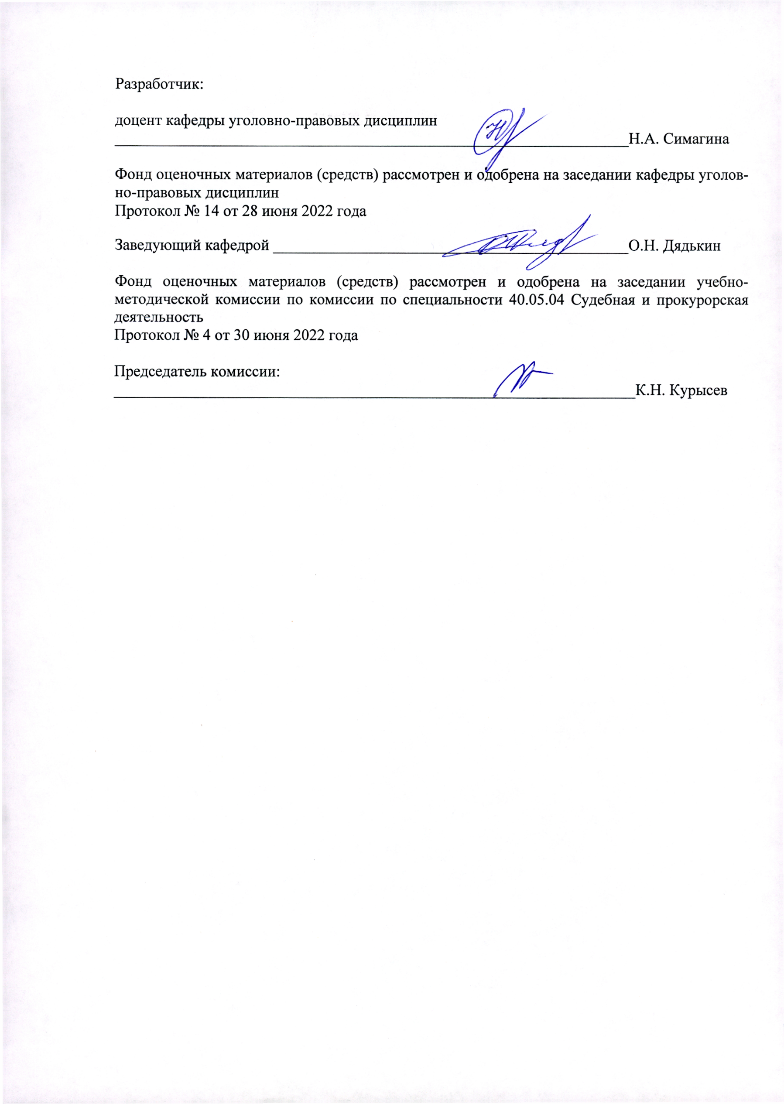 Разработчик:      доцент кафедры уголовно-правовых дисциплин_________________________________________________________________Н.А. СимагинаФонд оценочных материалов (средств) рассмотрен и одобрена на заседании кафедры уголовно-правовых дисциплинПротокол № 14 от 28 июня 2022 годаЗаведующий кафедрой _____________________________________________О.Н. ДядькинФонд оценочных материалов (средств) рассмотрен и одобрена на заседании учебно-методической комиссии по комиссии по специальности 40.05.04 Судебная и прокурорская деятельностьПротокол № 4 от 30 июня 2022 годаПредседатель комиссии: __________________________________________________________________К.Н. КурысевУТВЕРЖДАЮДиректор юридического института___________________ О.Д. Третьякова«______» ____________________2022 г.Формируемые компетенции(код, содержание компетенции)Планируемые результаты обучения по дисциплине, в соответствии с индикатором достижения компетенцииПланируемые результаты обучения по дисциплине, в соответствии с индикатором достижения компетенцииНаимено-вание оценочного средстваФормируемые компетенции(код, содержание компетенции)Индикатор достижения компетен-цииРезультаты обучения по дисциплинеНаимено-вание оценочного средстваПК-12 способность правильно и полно отражать результаты профессиональной деятельности в юридической и служебной документацииПК-12.1. ПК-12.2. ПК-12.3.Знает: нормативные правовые акты, применяемые в сфере судебного производства; способы оформления документов в области судебного производства; порядок направления юридической и иной документации в соответствующей области судебного производства.Умеет: составлять юридические и иные документы в сфере судебного производства, определить подведомственность направляемой юридической и иной документации в сфере судебного производства; составлять и оформлять управленческие документы, организационно-правовые документы, информационно-справочные документы и распорядительные документы в соответствии с требованиями ГОСТа; подготавливать документы с помощью компьютерной техники.Владеет: навыками составления юридической и служебной документации; навыками правильного и полного отражения результатов профессиональной деятельности в юридической и иной документации; навыками процессуальной деятельности.Практико-ориентированные практические заданияТестовые вопросыСитуационные задачиЗачет с оценкой (семестр 9)Зачет с оценкой (семестр 9)Посещение занятий студентом5 балловРейтинг-контроль 110 балловРейтинг-контроль 210 балловРейтинг-контроль 315 балловВыполнение семестрового плана самостоятельной работы15 балловДополнительные баллы («бонусы»)5 балловВсего по дисциплине60 балловКритерии оценки зачета с оценкойКритерии оценки зачета с оценкой31-40программный материал усвоен прочно, глубоко и системно;программный материал изложен четко и логично;студент свободно ориентируется не только в рамках отдельных тем, но и во всем объеме пройденного материала;студент точно использует терминологию, свободно оперирует понятийно-категориальным аппаратом;при ответе используются данные источников и дополнительной (исследовательской) литературы;показано умение иллюстрировать теоретические положения конкретными примерами, применять их в новой ситуации;сформированы компетенции и сформулированы аргументированные выводы по предложенным проблемным вопросам.21-30продемонстрировано умение анализировать материал, однако не все выводы носят аргументированный и доказательный характер;допущены несущественные ошибки в определении понятий, категорий и т.п., кардинально не меняющих суть изложения;в изложении допущены небольшие неточности и алогизмы, в целом не исказившие содержание ответа;допущены один-два недочета при освещении основного содержания ответа, исправленные по замечанию (или наводящим вопросам) преподавателя;допущены ошибка или более двух недочетов при освещении второстепенных вопросов, которые легко исправляются самостоятельно или по замечанию преподавателя.11-20неполно или непоследовательно раскрыто содержание материала, но показано общее понимание вопроса и продемонстрированы умения, достаточные для дальнейшего усвоения материала;усвоены основные категории по рассматриваемому и дополнительным вопросам;имелись затруднения или допущены ошибки в определении понятий, использовании терминологии, исправленные после нескольких наводящих вопросов;при неполном знании теоретического материала выявлена недостаточная сформированность компетенций, студент не может применить теорию в новой ситуации;продемонстрировано поверхностное усвоение основной литературы.10 и менееСтудент демонстрирует неудовлетворительное знание базовых терминов и понятий курса, отсутствие логики и последовательности в изложении ответов на предложенные вопросы.ОценкаОценка по шкалеУровни сформированности у студента теоретических знаний, практических умений и навыков91-100Отлично(зачтено)отличный уровень теоретических знаний, полностью соответствующий требованиям основной образовательной программы, умение применять при теоретические знания при решении стандартных учебных задач, отличное владение методами и методиками при выполнении индивидуальных заданий74-90Хорошо(зачтено)хороший уровень теоретических знаний в рамках основной образовательной программы, умение решать учебные задачи, выполнение индивидуальных заданий с небольшими ошибками61-73Удовлетворительно(зачтено)удовлетворительный уровень теоретических знаний в рамках основной образовательной программы, умение решать простые учебные задачи, выполнение индивидуальных заданий с заметными ошибками60 и менееНеудовлетворительно(не зачтено)недостаточный уровень теоретических знаний в рамках основной образовательной программы, решение простых учебных задач и выполнение индивидуальных заданий с существенными ошибками№п/пКонтролируемые темыТестовые заданияКод контролируемой компетенции1.Тема 1. Принципы уголовного правосудия1. Какому принципу уголовного судопроизводства соответствует порядок исследования доказательств?А) принцип свободы оценки доказательств;Б) принцип независимости судей;В) принцип осуществления правосудия только судом;Г) принцип состязательности2. Содержание ст. 296 УПК РФ в полной мере соответствует требованиям принципа … А) презумпции невиновностиБ) уважения чести и достоинства личностиВ) неприкосновенности личностиГ) состязательности сторон3. Уголовный процесс начинается со стадии …А) получения сообщения о преступленииБ) рассмотрения заявления о преступленииВ) возбуждения уголовного делаГ) принятия уголовного дела к производству4. Презумпция невиновности означает, что …А) обвиняемый считается невиновным, пока его виновность в совершении преступления не будет доказана и установлена вступившим в законную силу приговором судаБ) обвиняемый считается невиновным, пока его вина не будет доказанаВ) обвиняемый имеет право на защитникаГ) обвиняемый не обязан давать показания по делу5. Гласность судебного разбирательства означает, что … А) в зале судебного заседания могут присутствовать гражданеБ) в судебном разбирательстве все доказательства подлежат непосредственному исследованиюВ) приговор суда может быть основан лишь на тех доказательствах, которые были исследованы  судебном заседанииГ) разбирательство уголовных дел во всех судах открытое, за исключением случаев, предусмотренных законом6. Вставьте пропущенные слова:Судьи рассматривают и разрешают уголовные дела в условиях, исключающих постороннее воздействие на них отражает принцип …независимости судей7. Вставьте пропущенные слова:Никто из участников уголовного судопроизводства не может подвергаться насилию, пыткам, другому жестокому или унижающему человеческое достоинство обращению отражает принцип … уважения чести и достоинства личности8. Вставьте пропущенные слова:Лицо, в отношении которого в качестве меры пресечения избрано заключение под стражу, а также лицо, которое задержано по подозрению в совершении преступления, должно содержаться в условиях, исключающих угрозу его жизни и здоровью отражает принцип … неприкосновенности личности9. Вставьте пропущенные слова:Стороны обвинения и защиты равноправны перед судом отражает принцип …состязательности сторонПК-122.Тема 2. Подготовка к судебному заседанию в суде первой инстанции.Общие условия судебного разбирательства1. Вставьте пропущенное слово:… - участники уголовного судопроизводства, выполняющие на основе состязательности функцию обвинения (уголовного преследования) или защиты от обвинениястороны2. Вставьте пропущенное слово:… - совокупность правил, позволяющих отнести рассмотрение и разрешение уголовного дела к ведению того либо иного суда первой инстанцииподсудность3. До какого момента допускается изменение территориальной подсудности?А) до удаления суда в совещательную комнатуБ) не определено законодателемВ) до начала судебного разбирательстваГ) до провозглашения приговора4. Как исчисляется срок начала судебного разбирательства?А) со дня поступления дела в судБ) со дня вынесения судьей постановления о назначении судебного заседанияВ) со дня направления дела прокуроромГ) срок не установлен5. Вставьте пропущенную цифру:Стороны должны быть извещены о месте, дате и времени судебного заседания не менее чем за … суток до его начала.ПК-123. Тема 3. Основания и порядок проведения предварительного слушания. Правовые основы подготовительной части судебного заседания1. Вставьте пропущенное слово:… - судья, который руководит судебным заседанием при коллегиальном рассмотрении уголовного дела, а также судья, рассматривающий уголовное дело единоличнопредседательствующий2. Вставьте пропущенные слова:… - процессуальная форма осуществления правосудия в ходе досудебного и судебного производства по уголовному делусудебное заседание3. Вставьте пропущенные слова:… - судебное заседание судов первой, второй, кассационной и надзорной инстанцийсудебное разбирательство4. В ходе предварительного слушания ведется …А) приговорБ) определениеВ) протоколГ) постановление5. До какого момента допускается изменение территориальной подсудности?А) до удаления суда в совещательную комнатуБ) не определено законодателемВ) до начала судебного разбирательстваГ) до провозглашения приговора6. Как исчисляется срок начала судебного разбирательства?А) со дня поступления дела в судБ) со дня вынесения судьей постановления о назначении судебного заседанияВ) со дня направления дела прокуроромГ) срок не установленПК-124.Тема 4. Исследование доказательств в суде1. Вставьте пропущенные слова:… -  право лица не давать показания против себя и своих близких родственников, а также в иных случаях, предусмотренных УПК РФсвидетельский иммунитет2. Любое процессуальное решение, для обоснования которого было использовано исключенное доказательство, признается не отвечающим критерию …А) оправданностиБ) обдуманностиВ) обоснованностиГ) правильности3. Документальные проверки, ревизии, исследование документов, предметов, трупов, привлечение специалистов, осмотр места происшествия, осмотр трупа, освидетельствование относятся … А) к способам получения доказательств по уголовному делуБ) способам проверки сообщения о преступленииВ) следственным и иным процессуальным действиямГ) способам проверки доказательств4. Первой представляет доказательства … А) сторона обвиненияБ) сторона защитыВ) по усмотрению судаГ) по ходатайству сторон5. Если в уголовном деле участвует несколько подсудимых, то очередность представления ими доказательств определяется …А) по усмотрению судаБ) по ходатайству сторонВ) не судом, а стороной обвиненияГ) судом с учетом мнения сторонПК-125.Тема 5. Порядок вынесения приговора по уголовному делу1. Вставьте пропущенное слово:… - решение о виновности или невиновности подсудимого, вынесенное коллегией присяжных заседателейвердикт2. Вставьте пропущенные слова:… - вывод о наличии или об отсутствии в действиях лица, в отношении которого применяется особый порядок производства по уголовному делу, признаков преступлениязаключение суда3. Вставьте пропущенное слово:… - любое решение, вынесенное коллегиально судами первой, апелляционной и кассационной инстанций, за исключением приговора и кассационного определенияопределение4. Вставьте пропущенную цифру:Особое мнение судьи должно быть изготовлено не позднее … суток со дня провозглашения приговора55. Приговор признается законным, обоснованным и справедливым, если он постановлен в соответствии … а) с требованиями УПК РФ и основан на правильном применении уголовного законаб) с требованиями УК РФ и УПК РФв) с требованиями УПК РФг) с требованиями УК РФПК-126.Тема 6. Общие положения судебного делопроизводства по уголовным делам1. Вставьте пропущенное слово:… - деятельность, обеспечивающая документирование, документооборот, оперативное хранение и использование документовделопроизводство 2. Вставьте пропущенные слова:… - организация рационального размещения и обеспечение сохранности документовхранение документов3. Вставьте пропущенное слово:… - организация или структурное подразделение организации, осуществляющее комплектование, учет, хранение и использование архивных документовархив4. Максимальное количество листов, подшиваемых в один том, не должно превышать …А) 240Б) 250В) 260Г) 2705. Секретарь судебного заседания (помощник судьи) нумерует листы дела арабскими цифрами в …, не задевая текста документа, карандашом и составляет за своей подписью опись находящихся в нем материалов или продолжает опись, составленную органами расследования.А) в левом нижнем углу листаБ) в правом нижнем углу листаВ) в правом верхнем углу листаГ) в левом верхнем углу листаПК-12 Тема № 6.7.Тема 7. Производство в суде второй инстанции1. Вставьте пропущенные слова:… - суд, рассматривающий в апелляционном порядке уголовные дела по жалобам и представлениям на не вступившие в законную силу приговоры, определения и постановления судаАпелляционная инстанция2.Постановление суда, вынесенное при разрешении вопросов, связанных с исполнением приговора, может быть обжаловано …А) в апелляционном порядкеБ) в кассационном порядкеВ) в надзорном порядкеГ) не может быть обжаловано3. Вставьте пропущенную цифру:Апелляционные приговор, определение или постановление в течение … суток со дня их вынесения направляются вместе с уголовным делом для исполнения в суд, постановивший приговор или вынесший иное итоговое судебное решение74. При рассмотрении дела в апелляционном порядке суд … А) не связан доводами апелляционной жалобыБ) рассматривает дело только в пределах жалобыВ) рассматривает дело только в отношении подсудимого, подавшего жалобуГ) пределы прав не урегулированы законодателем5. Рассмотрение дела в апелляционном порядке должно быть начато в Верховном Суде РФ… а) не позднее 30 сутокб) не позднее 25 сутокв) не позднее 45 сутокг) не регламентировано законодателемПК-128.Тема 8. Деятельность суда по контролю в порядке уголовного судопроизводства1. Вставьте пропущенные слова:… - принятие дознавателем, следователем, а также судом решения о мере пресечения в отношении подозреваемого, обвиняемогоизбрание меры пресечения2. Вставьте пропущенное слово:… -  решение, принимаемое судом, прокурором, следователем, органом дознания, начальником органа дознания, начальником подразделения дознания, дознавателем в порядке, установленном УПК РФпроцессуальное решение3. В России судебный контроль был введен в … А) в 1860 г.Б) в 1861 г.В) в 1862 г.Г) в 1863 г.4. Вставьте пропущенную цифру:Ответ на письменную жалобу в адрес администрации должен быть дан в течение … суток105. Вставьте пропущенную цифру:Прокурор, руководитель следственного органа рассматривает жалобу в течение … суток со дня ее получения3ПК-129.Тема 9. Исполнение приговора1. Вставьте пропущенное слово:… - решение о невиновности или виновности подсудимого и назначении ему наказания либо об освобождении его от наказания, вынесенное судом первой или апелляционной инстанцииприговор2. Вступление приговора суда в законную силу обусловливает возникновение … А) стадии надзорного производстваБ) стадии кассационного производстваВ) все варианты правильныеГ) стадии исполнения приговора3. Вещественные доказательства должны храниться при уголовном деле … А) до окончания предварительного расследованияБ) до передачи дела в судВ) до вступления приговора в законную силу либо истечения срока обжалования постановления о прекращении уголовного дела и передаваться вместе с уголовным делом, за исключением случаев, предусмотренных ст. 82 УПК РФГ) до окончания исполнения приговора4. Обжалование определения или постановления, вынесенных во время судебного разбирательства, не приостанавливает … А) возбуждение уголовного делаБ) предварительное расследованиеВ) судебное разбирательствоГ) исполнение приговора5. Когда вступает в законную силу приговор суда первой инстанции?А) после рассмотрения вышестоящим судомБ) по истечении срока его обжалования в апелляционном порядке, если он не был обжалован сторонамиВ) после рассмотрения судом первой инстанции;Г) только после обжалования в порядке надзораПК-12